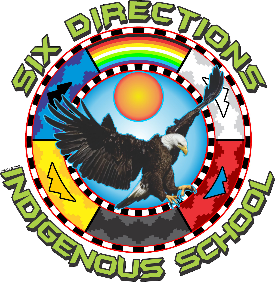 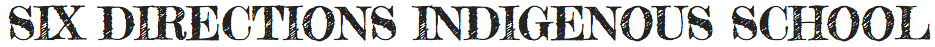 2055 NM-602Gallup, NM 87301Phone:  505-863-1900  Fax:  505-863-8826SDIS Regular Governing Council Meeting February 27, 2024Hybrid: Zoom & SDIS Commons5:30 PMJoin Zoom Meetinghttps://zoom.us/j/5099874772?pwd=ZWc5RmhYOWZZSjlYYmg0SnE2QmZidz09Meeting ID: 509 987 4772Passcode: H4udRYOne tap mobile• +1 507 473 4847 US• +1 564 217 2000 USMeeting ID: 509 987 4772Passcode: 763483   I.  Call to Order - Dr. Henderson, Chairperson called meeting to order @ 5:37PM II.  Roll Call - Dr. Henderson, Chairperson a) Karen Malone, Wilhelminia Yazzie, Zowie Banteah, and Chair Dr. Hendersonb) Others Present: Aaron Savoia, School Business Manager; Becca Niiha, Head Administrator; and parentsIII.  Approval of Agenda  Approval of agenda as presented Wilhelmina Yazzie made a motion to approve the agenda for February 27, 2024; Karen Malone second the motion of the approval of agenda.Roll call vote: Karen Malone – yes, Wilhelmina Yazzie-yes, Zowie Banteah-yes, Dr. Henderson – yes (4 yes, 0 opposed and 0 abstained).IV. Approval of Meeting MinutesApproval of minutes Wilhelmina Yazzie made a motion to approve the agenda from February 12, 2024 Special Meeting; Karen Malone second the motion of the approval of agenda.Roll call vote: Karen Malone – yes, Wilhelmina Yazzie-yes, Zowie Banteah-yes, Dr. Henderson – yes (4 yes, 0 opposed and 0 abstained).V. Public Comment – none at this timeVI. Introduction of Possible Board Members - Rachel Yonnie (not present)VII. Information ReportsSchool Budget Report – Aaron SavoiaFinancial Reports for January – Revenue ReportExpenditures Report TrustEducation – Megan Wedderburn Presentation sent to GC Board Members to readGC Chair asked for an oral report next monthHead Administrator’s ReportHighlights on Federal/State Grant Applications; Community events - cultural activities; Academic PerformanceCollective student led conferencesRealignment of staff lesson plans, attendance, and communicationStudent Council ReportCaleb Kallestewa student representative shared presentation of the events for their Buffalo Day and preparationsVIII. Discussion and Action ItemsSchool Finance Approval ItemsBudget Adjustment ReportsBAR 0018-I – Funds Capital Outlay received from $29,575BAR 0019-I – Funds received from Rural Low-Income SchoolsBAR 0020-I – Final award received from ESSER III Fund – hiring of substitutesBAR 0021-I – Cash carryover for Food ServicesBAR 0023-IB – initial budget bar – carryover funds for FY 24 $376 BAR 0025-D – decrease barBAR 0026-I – additional compensationBAR 0027-I – increase for communication servicesBAR 0028-I -increase for supply assets Wilhelmina Yazzie made a motion to accept BARS 0018-I to 0021-I increase bars, 0023-IB initial budget bar; 0025-D decrease bars, 0026-I to 0028-I increase bars. Karen Malone seconds this motionRoll call vote: Karen Malone – yes, Wilhelmina Yazzie-yes, Zowie Banteah-yes, Dr. Henderson – yes (4 yes, 0 opposed and 0 abstained).Contractual AgreementsTwo new contracts given to new substitutes on January 22, 2024 and February 5, 2024Power School quotes presented – tabled for next school board meeting in order to get 3 quotes to follow procurement proceduresNOTE to Head Administrator– for future reference to ensure that contractual agreements that exceed the threshold must be brought to the boardGrant Applications – none at this timeApproval of ContractsSubstitute TeachersWilhelmina Yazzie made a motion to accept contractual agreements presented and table the Power School until 3 quotes are presented at the next meeting, Karen Malone seconds that motion.Roll call vote: Karen Malone – yes, Wilhelmina Yazzie-yes, Zowie Banteah-yes, Dr. Henderson – yes (4 yes, 0 opposed and 0 abstained).Personnel Matters (Pursuant to Section 10-15-1(H)(2) and (H)(8) NMSA 1978, the Board will meet in closed session to discuss personnel matters.Wilhelmina Yazzie made a motion to go into Executive Session; Karen Malone second the motion.Roll call vote: Karen Malone – yes, Wilhelmina Yazzie-yes, Zowie Banteah-yes, Dr. Henderson – yes (4 yes, 0 opposed and 0 abstained).GC Chair states we are back in general sessionKaren Malone made a motion to come out of closed session, Wilhelmina Yazzie seconds that motionRoll call vote: Karen Malone – yes, Wilhelmina Yazzie-yes, Zowie Banteah-yes, Dr. Henderson – yes (4 yes, 0 opposed and 0 abstained).Student Discipline Hearings GC Chair made a statement of our school’s mission and how unique we are as Indigenous people, and we want all our students in our community to move forward in a healthy environment. It’s unfortunate as students you got yourself in this situation. We want a healthy and safe school. We also want to support you as well in your future.As Board Chair, Dr. Henderson recommends the expulsion for the following students D.S., A.L., and D.K. for 365 days, based on the investigatory documentation brought to us by the Head Administrator, Gallup Police Department, and Gallup Narcotics. The Board further recommends students to receive recommended counseling and other interventions for their own health and well being.Students and Parents tried to plea their case; however, Chair of the Board called meeting back to order.Parents were informal that a formal letter will follow with the decision of expulsion which stands within 5 days. IX. Next Scheduled Board Meeting, March 26, 2024X. Adjourn @ 7:11 PMMISSION STATEMENT The Six Directions Indigenous School, through a commitment to culturally relevant Indigenous education and interdisciplinary project-based learning, will develop critically conscious students who are engaged in their communities, demonstrate holistic well-being, and have a personal plan for succeeding in post-secondary opportunities.